UGiM.271.6.2015SPECYFIKACJA ISTOTNYCHWARUNKÓW ZAMÓWIENIAPRZETARG NIEOGRANICZONYPrzedmiot zamówienia:UDZIELENIE DŁUGOTERMINOWEGO KREDYTU
KONSOLIDACYJNEGO
USŁUGAZamawiający:Gmina i Miasto Wyszogródreprezentowana przez:Burmistrza Gminy i Miasta Wyszogród
ul. Rębowska 37
09-450 Wyszogród 
woj. Mazowieckielistopad 2015 –INFORMACJE WPROWADZAJĄCE1.1. Przedmiotem postępowania jest udzielenie zamówienia na świadczenie na rzecz Zamawiającego usługi udzielenia kredytu bankowego konsolidacyjnego w zakresie określonym 
w punkcie 3 SIWZ.1.2. Postępowanie zostanie przeprowadzone na podstawie ustawy z dnia 29 stycznia 2004r. Prawo zamówień publicznych, przepisów wykonawczych wydanych na jej podstawie oraz niniejszej SIWZ.1.3. W uzasadnionych przypadkach Zamawiający ma prawo zmiany treści SIWZ. Zmiana może nastąpić w każdym czasie, przed upływem terminu do składania ofert. W przypadku wprowadzenia takiej zmiany, informacja o tym zostanie niezwłocznie przekazana wszystkim podmiotom zainteresowanym poprzez zamieszczenie na stronie internetowej, na której udostępniona jest SIWZ i będzie dla Wykonawców wiążąca.1.4. Użyte w Specyfikacji terminy mają następujące znaczenie:1.4.1. Zamawiający– Gmina i Miasto Wyszogród1.4.2. Postępowanie – postępowanie prowadzone przez Zamawiającego na podstawie niniejszej  
 	Specyfikacji.1.4.3. SIWZ – niniejsza Specyfikacja Istotnych Warunków Zamówienia.1.4.4. Ustawa – ustawa z dnia 29 stycznia 2004r. Prawo zamówień publicznych (Tekst jednolity 
 	Dz.U. z 2015r, poz.349, 478, 605. z późn.zm.).1.4.5. Zamówienie – należy przez to rozumieć zamówienie publiczne, którego przedmiot został 
 	w sposób szczegółowy opisany w punkcie 3 SIWZ.1.4.6. Wykonawca – podmiot, który ubiega się o wykonanie Zamówienia, złoży ofertę na 
 	wykonanie Zamówienia albo zawrze z Zamawiającym umowę w sprawie wykonania 
 	Zamówienia.1.5. Nazwa i adres Zamawiającego: Gmina i Miasto WyszogródAdres do korespondencji: Urząd Gminy i Miasto Wyszogród, 
 	ul. Rębowska 37, 
 	09-450 Wyszogród Faks do korespondencji w sprawie Zamówienia: 24/267-26-01NIP: 774-32-11-407Znak Postępowania: UGiM.271.6.2015
Uwaga: w korespondencji kierowanej do Zamawiającego należy posługiwać się tym znakiem.TRYB UDZIELENIA ZAMÓWIENIAPrzetarg nieograniczony na podstawie art.39 ustawy z dnia 29 stycznia 2004r. Prawo zamówień publicznych (Tekst jednolity Dz.U. z 2013r.  poz. 907 z późn.zm.).Wartość zamówienia przekracza kwoty określone w przepisach wydanych na podstawie art.11 ust.8 ustawy.OPIS PRZEDMIOTU ZAMÓWIENIA3.1 Przedmiot zamówieniaPrzedmiotem zamówienia jest udzielenie kredytu konsolidacyjnego w wysokości 
8 719 431,31  PLN przeznaczonego na całkowitą spłatę zobowiązań z tytułu wcześniej zaciągniętych kredytów w następujących bankach:BS Sochaczew – kwota kredytu  	8 165 362,20 PLNVistula Bank Spółdzielczy Wyszogród – kwota kredytu  	554 069,11  PLN3.2 Wspólny Słownik Zamówień (CPV): 66113000-5 – usługi udzielania kredytu.3.3 Zakres usługiKredyt uruchamiany jest jednorazowo po podpisaniu umowy.Źródłem spłaty będą wpływy z dochodów własnych Gminy i Miasta Wyszogród. Spłata kapitału nastąpi w następujący sposób tj.:2016 rok  	11 rat po 	14 619,00 zł, 	1 rata po 	14 617,00 zł,2017 rok-	11 rat po 	14 619,00 zł , 	1 rata po 	14 617,00 zł,2018 rok-	11rat po 	14 619 ,00 zł, 	1 rata po 	14 617,00 zł,2019 rok-	11 rat po 	25 450,00 zł, 	1 rata po 	25 456,00 zł,2020 rok-	11 rat po 	25 450,00 zł, 	1 rata po 	25 456,00 zł,2021 rok-	11 rat po 	27 117,00 zł, 	1 rata po 	27 119,00 zł,2022 rok  	11 rat po	27 950,00 zł 	1 rata po 	27 956,00 zł,2023 rok- 	11 rat po 	29 617,00 zł, 	1 rata po 	29 619,00 zł,2024 rok – 	11 rat po 	29 617,00 zł, 	1 rata po 	29 619,00 zł,2025 rok- 	11 rat po 	32 118,00 zł, 	1 rata po 	32 117,11 zł,2026 rok- 	11 rat po 	30 833,00 zł, 	1 rata po 	30 837,00 zł,2027 rok-	11 rat po 	30 833,00 zł, 	1 rata po 	30 837,00 zł2028 rok 	11 rat po 	30 833,00 zł, 	1 rata po 	30 837,00 zł2029 rok 	11 rat po 	30 833,00 zł, 	1 rata po 	30 837,00 zł,2030 rok 	11 rat po 	30 833,00 zł, 	1 rata po 	30 837,00 zł,2031 rok – 	11 rat po 	32 583,00 zł, 	1 rata po 	32 587,00 zł,2032 rok	11 rat po 	32 583,00 zł, 	1 rata po 	32 587,00 zł,2033 rok	11 rat po 	32 583,00 zł, 	1 rata po 	32 587,00 zł,2034 rok	11 rat po 	32 583,00 zł, 	1 rata po 	32 587,00 zł,2035 rok	11 rat po 	32 583,00 zł, 	1 rata po 	32 587,00 zł,2036 rok 	11 rat po 	32 583,00 zł, 	1 rata po 	32 587,00 zł,2037 rok	11 rat po 	32 583,00 zł, 	1 rata po 	32 587,00 zł,2038 rok 	11 rat po 	33 833,00 zł, 	1 rata po 	33 837,00 zł,2039 rok 	11 rat po 	33 833,00 zł, 	1 rata po 	33 837,00 zł,2040 rok 	11 rat po 	35 530,00 zł, 	1 rata po 	35 532,00 zł.Bank udzielający kredytu dokona spłaty powyższych zobowiązań na konta w/w banków 
nie później niż do dnia 28 stycznia  2016 r. i przedstawi wyciąg z rachunku bankowego zamawiającemu.3.4. Spłaty rat kredytu ( kapitału ) dokonywane będą w ratach miesięcznych w terminie do 30 -tego każdego miesiąca przez okres 300 miesięcy poczynając od 30 stycznia 2016 r. Ostatnia rata kredytu do 30 grudnia 2040 r.3.5. Spłata odsetek dokonywana będzie do 30 -tego dnia miesiąca następującego po miesiącu 
w którym dokonano wpłat rat kapitałowych.3.6. Ostatni termin płatności odsetek 30 grudnia 2040 r. Szczegółowy harmonogram spłat zaciąganego kredytu stanowi integralną część niniejszej specyfikacji (Załącznik nr 4 do niniejszej SIWZ).3.7. W przypadku, gdy wyznaczone terminy spłaty rat kredytu ( bądź odsetek ) przypadają w dzień wolny od pracy, uregulowanie należnej spłaty nastąpi w pierwszym dniu roboczym po wyznaczonej dacie spłaty bez ponoszenia dodatkowych kosztów.3.8. Oprocentowanie kredytu oparte będzie na zmiennej rocznej stopie procentowej, składającej się 
z sumy:stałej w okresie kredytowania marży bankuzmiennej w okresie kredytowania stawki oprocentowania określonej dla trzymiesięcznych depozytów bankowych (WIBOR-3M).3.9. Do określenia wysokości oprocentowania kredytu w okresie obowiązywania umowy każdorazowo przyjmowana będzie stawka WIBOR 3 M z ostatniego dnia notowań miesiąca poprzedzającego miesiąc, w którym oprocentowanie będzie obowiązywać.3.10. Celem przygotowania oferty w niniejszym postępowaniu Wykonawca winien przyjąć wysokość stawki WIBOR-3M na dzień 25.11.2015r tj. 1,73 %.3.11. O wysokości oprocentowania w danym miesiącu Wykonawca ( bank ) powiadomi Zamawiającego na piśmie w terminie 7 dni roboczych od daty ustalenia oprocentowania dla danego okresu odsetkowego. Oprocentowaniu podlega kwota faktycznie wykorzystanego kredytu przyjmując rzeczywistą liczbę dni w miesiącu oraz założenie, że rok liczy 365 dni, ilość dni w roku przestępnym 366.3.12. Przed podpisaniem umowy wykonawca przedłoży do akceptacji Zamawiającemu przewidywany harmonogram spłat kredytu uwzględniający wszystkie wymagania SIWZ. W przypadku obowiązku zapłaty prowizji wykonawcy będzie ona wypłacana jednorazowo, poprzez jej potrącenie z przekazanej na rachunek budżetu Gminy kwoty kredytu.3.13. Odsetki od udzielonego kredytu ustalone na podstawie oprocentowania opisanego w pkt. 8, oraz ewentualna prowizja od wykorzystanego kredytu stanowić będą jedyne wynagrodzenie banku z tytułu wykonania umowy kredytowej. Zamawiający nie będzie ponosił żadnych dodatkowych kosztów i opłat związanych z przygotowaniem, udzieleniem, ubezpieczeniem oraz wszelkich innych opłat związanych z obsługą kredytu, poza określonymi w ofercie.3.14. Bank zobowiązany jest zagwarantować przyjęcie przedterminowej spłaty części lub całości kredytu bez obciążenia zamawiającego dodatkowymi kosztami po uprzednim powiadomieniu banku przez zmawiającego w terminie 7 dni o zamiarze dokonania takiej spłaty.3.15. Zamawiający zastrzega sobie prawo  i przewiduje zmiany w umowie  w zakresie;niewykorzystania pełnej kwoty przyznanego kredyturenegocjacji kwoty i terminów spłat kapitałurenegocjacji okresu trwania umowy.3.16. Bank nie może uzależnić kredytu od przyjęcia bankowej obsługi zamawiającego oraz od ubezpieczenia kredytu przez zamawiającego. Do obsługi kredytu może zostać otwarty rachunek techniczny – bez opłat i prowizji.3.17. Wykonawca nie będzie wymagał innego zabezpieczenia zaciągniętego kredytu poza wekslem In blanco wraz z deklaracją wekslową.3.18. Opinia RIO ws możliwości spłaty kredytu zostanie udostępniona Wykonawcom na stronie internetowej niezwłocznie po jej otrzymaniu.TERMIN WYKONANIA ZAMÓWIENIA4.1 Kredyt winien być postawiony do dyspozycji zamawiającego w ciągu 2 dni roboczych od dnia zawarcia umowy, z zastrzeżeniem postanowień rozdziału 3 pkt 3.3. niniejszej specyfikacji. Planowany termin zaciągnięcia kredytu –styczeń  2016r., ostateczna spłata (ostatnia rata odsetkowa ) – 30 grudnia 2040r.Zamawiający zastrzega sobie prawo wcześniejszego zaciągnięcia kredytu, po pozytywnym zakończeniu procedury przetargowej w okresie wynikającym z ustawy Prawo zamówień publicznych.4.2. Wykonawca zobowiązany jest do spłaty kredytów zaciągniętych w bankach wymienionych 
w rozdziale 3 pkt 3.1. w terminie nie później niż 28.01.2016r.WARUNKI UDZIAŁU W POSTĘPOWANIU ORAZ SPOSÓB DOKONYWANIA OCENY SPEŁNIENIA TYCH WARUNKÓW5.1. O udzielenie zamówienia mogą ubiegać się Wykonawcy, którzy:Spełniają warunki, o których mowa w art. 22 ust.1 Pzp z zastrzeżeniem art. 26 ust. 2b.Opis sposobu dokonywania oceny spełniania warunków udziału w postępowaniu:5.2. Zamawiający dokona oceny spełniania warunków na podstawie:5.2.1. posiadania uprawnienia do wykonywania określonej działalności lub czynności jeżeli przepisy prawa nakładają obowiązek ich posiadania poprzez legitymowanie się zezwoleniem lub innym dokumentem uprawniającym do wykonywania czynności bankowych wynikających z ustawy z dnia 29 sierpnia 1997 r. Prawo Bankowe),5.2.2. posiadania wiedzy i doświadczenia w realizacji usługi; Zamawiający nie precyzuje żadnych wymagań, których spełnienia Wykonawca zobowiązany jest wykazać w sposób szczególny. Opis sposobu dokonywania oceny spełniania tego warunku: oświadczenie o spełnianiu warunków udziału w postępowaniu załącznik nr 2 do SIWZ.5.2.3. posiadania potencjału technicznego i osób zdolnych do wykonania zamówienia; Zamawiający nie precyzuje żadnych wymagań, których spełnienia Wykonawca zobowiązany jest wykazać w sposób szczególny. Opis sposobu dokonywania oceny spełniania tego warunku: oświadczenie o spełnianiu warunków udziału w postępowaniu – Załącznik nr 2 do SIWZ.5.2.4. posiadania potencjału ekonomicznego i finansowego; Zamawiający nie precyzuje wymagań, których spełnienia Wykonawca zobowiązany jest wykazać w sposób szczególny. Opis sposobu dokonywania oceny spełniania tego warunku: oświadczenie o spełnianiu warunków udziału w postępowaniu-Załącznik nr 2 do SIWZ.5.3. nie podlegają wykluczeniu z postępowania o udzielenie zamówienia na podstawie przepisów art. 24 ust. 1 ustawy Pzp.5.4. O udzielenie zamówienia mogą ubiegać się Wykonawcy, którzy złożą kompletną ofertę w terminie wyznaczonym przez Zamawiającego, oraz5.5. zabezpieczą ofertę wadium w wysokości, w formie i terminie określonym przez Zamawiającego.5.6. Ocena spełnienia warunków podmiotowych udziału w postępowaniu dokonana zostanie zgodnie z formułą „spełnia–nie spełnia”, w oparciu o informacje zawarte w dokumentach i oświadczeniach określonych w rozdziale 6 specyfikacji.5.7. Udział w postępowaniu podmiotów występujących wspólnie.5.7.1. Wykonawcy mogą wspólnie ubiegać się o udzielenie zamówienia.5.7.2. Zgodnie z art. 141 Pzp Wykonawcy składający ofertę wspólną ponoszą solidarną odpowiedzialność za wykonanie umowy i wniesienie zabezpieczenia należytego wykonania umowy. Zasady odpowiedzialności solidarnej dłużników określa art. 366 Kodeksu cywilnego.5.7.3. W przypadku składania oferty przez wykonawców występujących wspólnie, zgodnie z art. 23 Pzp, wykonawcy ustanowią pełnomocnika do reprezentowania ich w postępowaniu o udzielenie zamówienia albo do reprezentowania w postępowaniu i zawarcia umowy w sprawie zamówienia publicznego.5.7.4. Każdy z wykonawców wspólnie ubiegających się o udzielenie zamówienia, nie może podlegać wykluczeniu z postępowania na podstawie art. 24 ust.1 Pzp., a ponadto winien legitymować się posiadaniem uprawnień do wykonywania działalności bankowej określonej odrębnymi przepisami.5.7.5. Każdy Wykonawca występujący wspólnie musi złożyć oddzielnie dokumenty wskazane w rozdziale 6 pkt 6.2 b), pkt 6.3a) - 6.3f) SIWZ.5.7.6. Wykonawcy występujący wspólnie (w tym również wspólnicy spółki cywilnej) muszą złożyć łącznie dokumenty wskazane w rozdziale 6 pkt 6.1 i pkt 6.2a), pkt 6.4, pkt 6.5 oraz pkt 6.6 (o ile dotyczy) SIWZ.5.7.7. Jeżeli oferta Wykonawców występujących wspólnie zostanie wybrana, Zamawiający zażąda przed zawarciem umowy w sprawie zamówienia publicznego, umowy regulującej współpracę tych Wykonawców.OŚWIADCZENIA I DOKUMENTY JAKIE POWINNI DOSTARCZYĆ WYKONAWCY W CELU POTWIERDZENIA SPEŁNIENIA WARUNKÓW UDZIAŁU W POSTĘPOWANIU6.1. Wykonawca zobowiązany jest złożyć w terminie i formie określonej w SIWZ:6.1.1. Wypełniony formularz ofertowy wg wzoru określonego w Załączniku nr 1 do SIWZ
Wymagana forma dokumentu – oryginał.6.2. Oświadczenia oraz dokumenty wymagane przez zamawiającego w celu wykazania spełniania przez wykonawcę warunków, o których mowa w art. 22 ust. 1 Pzp których opis sposobu oceny spełniania został podany w rozdziale 5 SIWZ:a) oświadczenie wykonawcy/ów o spełnianiu warunków określonych w art. 22 ust. 1 Pzp, wg wzoru określonego w Załączniku nr 2 do SIWZ,
Wymagana forma dokumentu – oryginał.b) zezwolenie lub inny dokument uprawniający do wykonywania czynności bankowych, zgodnie z ustawą z dnia 29 sierpnia 1997 roku – Prawo bankowe (Dz. U. z 2002 r. Nr 72, poz. 665 z późn. zm.);
Wymagana forma dokumentu - oryginał lub kopia poświadczona „za zgodność z oryginałem” przez Wykonawcę.Uwaga! Zgodnie z art.26 ust.2b Pzp Wykonawca może polegać na wiedzy i doświadczeniu, potencjale technicznym, osobach zdolnych do wykonania zamówienia lub zdolnościach finansowych innych podmiotów, niezależnie od charakteru prawnego łączących go z nimi stosunków. Wykonawca w takiej sytuacji zobowiązany jest udowodnić Zamawiającemu, iż będzie dysponował zasobami niezbędnymi do realizacji zamówienia, w szczególności przedstawiając w tym celu pisemne zobowiązanie tych podmiotów do oddania mu do dyspozycji niezbędnych zasobów na okres korzystania z nich przy wykonaniu zamówienia.Wymagana forma dokumentu: - oryginał lub kopia poświadczona za zgodność z oryginałem” przez Wykonawcę.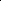 6.3. Oświadczenia oraz dokumenty wymagane przez zamawiającego w celu wykazania braku podstaw do wykluczenia z postępowania o udzielenia zamówienia wykonawcy w okolicznościach, o których mowa w art. 24 ust.1 Pzp:a) oświadczenie wykonawcy o braku podstaw do wykluczenia z postępowania, wg wzoru określonego w Załączniku nr 3 do SIWZ
Wymagana forma dokumentu – oryginał.b) aktualny odpis z właściwego rejestru, jeżeli odrębne przepisy wymagają wpisu do rejestru, w celu wykazania braku podstaw do wykluczenia w oparciu o art. 24 ust. 1 pkt 2 ustawy, wystawiony nie wcześniej niż 6 miesięcy przed upływem terminu składania ofert, w przypadku składania oferty przez bank państwowy, do oferty należy załączyć odpowiednie dokumenty, z których wynikać będzie aktualny skład zarządu banku;Wymagana forma dokumentu/tów - oryginał lub kopia poświadczona „za zgodność z oryginałem” przez Wykonawcę.c) aktualne zaświadczenie właściwego naczelnika urzędu skarbowego potwierdzające, że Wykonawca nie zalega z opłacaniem podatków, lub zaświadczenia, że uzyskał przewidziane prawem zwolnienie, odroczenie lub rozłożenie na raty zaległych płatności lub wstrzymanie w całości wykonania decyzji właściwego organu — wystawione nie wcześniej niż 3 miesiące przed upływem terminu składania ofert;Wymagana forma dokumentu - oryginał lub kopia poświadczona „za zgodność z oryginałem” przez Wykonawcę.d) aktualne zaświadczenie właściwego oddziału Zakładu Ubezpieczeń Społecznych lub Kasy Rolniczego Ubezpieczenia Społecznego potwierdzające, że Wykonawca nie zalega z opłacaniem składek na ubezpieczenia zdrowotne i społeczne, lub potwierdzenia, że uzyskał przewidziane prawem zwolnienie, odroczenie lub rozłożenie na raty zaległych płatności lub wstrzymanie w całości wykonania decyzji właściwego organu — wystawione nie wcześniej niż 3 miesiące przed upływem terminu składania ofert;Wymagana forma dokumentu - oryginał lub kopia poświadczona „za zgodność z oryginałem” przez Wykonawcę.e) aktualną informację z Krajowego Rejestru Karnego w zakresie określonym w art. 24 ust. 1 pkt 4—8 ustawy, wystawioną nie wcześniej niż 6 miesięcy przed upływem terminu składania ofert;Wymagana forma dokumentu - oryginał lub kopia poświadczona „za zgodność z oryginałem” przez Wykonawcę.f) aktualną informację z Krajowego Rejestru Karnego w zakresie określonym w art. 24 ust.
 pkt 9 ustawy, wystawioną nie wcześniej niż 6 miesięcy przed upływem terminu składania ofert;Wymagana forma dokumentu - oryginał lub kopia poświadczona „za zgodność z oryginałem” przez Wykonawcę.6.4 Dowód wniesienia wadium – zgodnie z opisem w rozdziale 9 niniejszej SIWZ.Wymagana forma dokumentu - oryginał lub kopia poświadczona „za zgodność z oryginałem” przez Wykonawcę.6.5 Pełnomocnictwo określające jego zakres w przypadku, gdy wykonawcę reprezentuje pełnomocnik.Pełnomocnictwo winno zawierać w szczególności wskazanie:postępowania o zamówienie publiczne;Wykonawcę ubiegającego się o udzielenie zamówienia,określenie ustanowionego Pełnomocnika oraz zakres jego umocowania.)Wymagana forma dokumentu - oryginał lub kopia poświadczona przez notariusza.6.6 Pełnomocnictwo do reprezentowania w postępowaniu o udzielenie zamówienia publicznego albo reprezentowania w postępowaniu i zawarcia umowy w sprawie zamówienia publicznego wykonawców występujących wspólnie w przypadku wspólnego ubiegania się o udzielenie niniejszego zamówienia.Pełnomocnictwo winno zawierać w szczególności wskazanie:postępowania o zamówienie publiczne;wszystkich wykonawców ubiegających się wspólnie o udzielenie zamówienia wymienionych z nazwy wraz z określeniem adresu siedziby;określenie ustanowionego Pełnomocnika oraz zakres jego umocowania.)Wymagana forma dokumentu - oryginał lub kopia poświadczona przez notariusza.Dokument pełnomocnictwa musi być podpisany przez wszystkich Wykonawców ubiegających się wspólnie o udzielenia zamówienia. Podpisy muszą być złożone przez osoby uprawnione do składania oświadczeń woli wymienione we właściwym rejestrze lub ewidencji Wykonawców.Wymagana forma dokumentu - oryginał lub kopia poświadczona przez notariusza.6.7. Dodatkowo Wykonawcy w ramach składanej oferty składają :6.7.1  wypełniony harmonogram spłaty kredytu w kwocie 8 719 431,31 zł. (Załącznik nr 4 do SIWZ),Zamawiający w trybie art. 26 ust. 3 wezwie Wykonawców, którzy w określonym terminie nie złożyli oświadczeń i dokumentów potwierdzających spełnienie warunków udziału w postępowaniu lub pełnomocnictw lub którzy złożyli dokumenty zawierające błędy lub wadliwe pełnomocnictwa do ich uzupełnienia w wyznaczonym terminie, chyba że mimo ich uzupełnienia oferta Wykonawcy podlega odrzuceniu lub konieczne byłoby unieważnienie postępowania.Zamawiający wezwie także w wyznaczonym przez siebie terminie do złożenia wyjaśnień dotyczących oświadczeń i dokumentów o których mowa w art. 25 ust. 1 ustawy Pzp.6.8 Wykonawca zamieszkały poza terytorium Rzeczypospolitej PolskiejWykonawcy mający siedzibę lub miejsce zamieszkania poza terytorium Rzeczypospolitej Polskiej składają dokumenty zgodnie z przepisami rozporządzenia wykonawczego do Ustawy w sprawie rodzajów dokumentów, jakich może żądać zamawiający od wykonawcy, oraz form, w jakich te dokumenty mogą być składane (Rozporządzenie Prezesa Rady Ministrów z dnia 30 grudnia 2009 r., ( Dz. U. Nr 226, poz. 1817 ).Wykonawca taki przedkłada:	a) dokumenty wystawione w kraju, w którym ma siedzibę lub miejsce zamieszkania potwierdzające, że: nie otwarto jego likwidacji ani nie ogłoszono upadłości - wystawiony nie wcześniej niż 6 miesięcy przed upływem terminu składania ofertnie zalega z uiszczaniem podatków, opłat, składek na ubezpieczenie społeczne i zdrowotne albo że uzyskał przewidziane prawem zwolnienie, odroczenie lub rozłożenie na raty zaległych płatności lub wstrzymanie w całości wykonania decyzji właściwego organu - wystawiony nie wcześniej niż 3 miesiące przed upływem terminu składania ofertnie orzeczono wobec niego zakazu ubiegania się o zamówienie - wystawiony nie wcześniej niż 6 miesięcy przed upływem terminu składania ofertb) zaświadczenie właściwego organu sądowego lub administracyjnego miejsca zamieszkania albo zamieszkania osoby, której dokumenty dotyczą, w zakresie określonym w art. 24 ust. 1 pkt 4-8 ustawy - wystawione nie wcześniej niż 6 miesięcy przed upływem terminu składania ofert - albo oświadczenie złożone przed notariuszem, właściwym organem sądowym, administracyjnym albo organem samorządu zawodowego lub gospodarczego odpowiednio miejsca zamieszkania osoby lub kraju, w którym Wykonawca ma siedzibę lub miejsce zamieszkania, jeżeli w miejscu zamieszkania osoby lub w kraju, w którym Wykonawca ma siedzibę lub miejsce zamieszkania, nie wydaje się dokumentów, o których mowa w pkt 6.7.lit a).Dokumenty potwierdzające spełnianie warunków udziału w postępowaniu sporządzone w języku obcym winny być złożone wraz z tłumaczeniem na język polski, poświadczonym przez Wykonawcę.6.9 PodwykonawcyWykonawca nie jest uprawniony do zlecenia podwykonawcom wykonania usług stanowiących przedmiot zamówienia.Zamawiający dokona oceny dostarczonych dokumentów pod kątem ich zgodności z regułami określonymi w SIWZ i w ustawie Prawo zamówień publicznych.INFORMACJE O SPOSOBIE POROZUMIEWANIA SIĘ ZAMAWIAJĄCEGO Z WYKONAWCAMI ORAZ PRZEKAZYWANIA OŚWIADCZEŃ DOKUMENTÓW7.1. Wszelkiego rodzaju oświadczenia, wnioski, zawiadomienia, informacje itp. (dalej, zbiorczo, Korespondencja) Zamawiający i Wykonawcy przekazują pisemnie.7.2. Zamawiający dopuszcza składanie Korespondencji za pomocą telefaksu (na numer wskazany w punkcie 1.5. SIWZ). Korespondencję uważa się za złożoną w terminie, jeżeli jej treść dotarła do Zamawiającego przed upływem terminu i została niezwłocznie potwierdzona na piśmie.OSOBY UPRAWNIONE DO POROZUMIEWANIA SIĘ Z WYKONAWCAMIOsobami uprawnionymi do porozumiewania się z Wykonawcami są:Skarbnik Gminy i Miasta Barbara Kopańska  24/267 26 11 , 
od poniedziałku do piątku w godz. od 9:00 do 15:00.WADIUM9.1. Warunkiem udziału w Postępowaniu jest wniesienie wadium. Zamawiający określa wadium na kwotę 50 000,00 PLN (słownie: pięćdziesiąt tysięcy zł.).9.2. Wadium musi być wniesione przed upływem terminu do składania ofert, wskazanego w punkcie 12.1. SIWZ.9.3. Wadium może być wnoszone w następujących formach:w pieniądzu, przelewem na rachunek bankowy Zamawiającego w VISTULA Banku Spółdzielczym w Wyszogrodzie Nr 86 9011 0005 0000 0101 2000 0020 , z dopiskiem „Wadiumporęczeniach bankowych lub poręczeniach spółdzielczej kasy oszczędnościowo-kredytowej, z tym że poręczenie kasy jest zawsze poręczeniem pieniężnym,gwarancjach bankowych,gwarancjach ubezpieczeniowych,w poręczeniach udzielanych przez podmioty, o których mowa w art.6b ust.5 pkt 2 ustawy z dnia 9 listopada 2000 r. o utworzeniu Polskiej Agencji Rozwoju Przedsiębiorczości (Dz.U. 
z 2007 r. Nr 42, poz. 275, z 2008r. Nr 116, poz.730 i 732 i Nr 227, poz.1505 oraz z 2010r. Nr 96, poz.620).9.4. Jeżeli wadium zostanie wniesione w pieniądzu – przelewem, Wykonawca dołącza do oferty kserokopię wpłaty wadium z potwierdzeniem dokonanego przelewu. Na poleceniu przelewu należy wpisać: „Wadium – przetarg na kredyt”. W pozostałych przypadkach wymagane jest dołączenie oryginału dokumentu wystawionego na rzecz Zamawiającego. Dokumenty, o których mowa w punkcie 9.3.b-e muszą zachowywać ważność przez cały okres, w którym Wykonawca jest związany ofertą.9.5. W przypadku wnoszenia wadium przelewem na rachunek bankowy, o jego wniesieniu w terminie decydować będzie data wpływu środków na rachunek bankowy Zamawiającego wskazany w punkcie 9.3.a SIWZ.9.6. Okoliczności i zasady zwrotu wadium oraz jego przepadku określa Ustawa.TERMIN ZWIĄZANIA OFERTĄ10.1 Wykonawca jest związany ofertą zgodnie z art. 85 ust.1 pkt.3 ustawy Pzp, przez okres 60 dni liczony od upływu terminu składania ofert.10.2 Wykonawca samodzielnie lub na wniosek zamawiającego może przedłużyć termin związania ofertą, z tym że zamawiający może tylko raz, co najmniej na 3 dni przed upływem terminu związania ofertą, zwrócić się do wykonawców o wyrażenie zgody na przedłużenie tego terminu 
o oznaczony okres nie dłuższy jednak niż 60 dni.Odmowa wyrażenia zgody nie powoduje utraty wadium.Przedłużenie okresu związania ofertą jest dopuszczalne tylko z jednoczesnym przedłużeniem okresu ważności wadium albo, jeżeli nie jest to możliwe, z wniesieniem nowego wadium na przedłużony okres związania ofertą. Jeżeli przedłużenie terminu związania ofertą dokonywane jest po wyborze oferty najkorzystniejszej, obowiązek wniesienia nowego wadium lub jego przedłużenia dotyczy jedynie Wykonawcy, którego oferta została wybrana jako najkorzystniejsza.OPIS SPOSOBU PRZYGOTOWANIA OFERT11.1 Wykonawcy zobowiązani są zapoznać się dokładnie z informacjami zawartymi w SIWZ 
i przygotować ofertę zgodnie z wymaganiami określonymi w tym dokumencie.11.2 Wykonawcy ponoszą wszelkie koszty własne związane z przygotowaniem i złożeniem oferty, niezależnie od wyniku Postępowania. Zamawiający w żadnym przypadku nie odpowiada za koszty poniesione przez Wykonawców w związku z przygotowaniem i złożeniem oferty. Oferenci zobowiązują się nie podnosić jakichkolwiek roszczeń z tego tytułu względem Zamawiającego, 
z zastrzeżeniem art.93 ust.4 Ustawy.11.3 Oferta powinna być sporządzona w języku polskim, na maszynie do pisania, komputerze lub inną trwałą, czytelną techniką. Wszystkie kartki oferty powinny być trwale spięte, ponumerowane oraz zaparafowane lub podpisane przez osobę (osoby) uprawnioną do występowania w imieniu Oferenta (dalej, Osoby Uprawnione).Ewentualne poprawki w tekście oferty muszą być naniesione w czytelny sposób i parafowane przez Osoby Uprawnione.11.4. Na ofertę składają się następujące dokumenty:11.4.1. Formularz cenowy oferty przygotowany zgodnie z wzorem podanym w załączniku do SIWZ.11.4.2. Oświadczenia i dokumenty potwierdzające, że Wykonawca spełnia warunki udziału w postępowaniu, przygotowane zgodnie z punktem 6 SIWZ.11.5. Każdy Wykonawca może przedstawić tylko jedną ofertę.11.6. Ofertę należy umieścić w jednej zapieczętowanej lub w inny trwały sposób zabezpieczonej kopercie wewnętrznej oraz jednej nieprzezroczystej kopercie zewnętrznej oznaczonej napisem „Oferta – Kredyt bankowy konsolidacyjny”.Na wewnętrznej kopercie należy podać nazwę i adres Wykonawcy, by umożliwić zwrot nie otwartej oferty w przypadku dostarczenia jej Zamawiającemu po terminie.11.7. Oferent może wprowadzić zmiany w złożonej ofercie lub ją wycofać, pod warunkiem, że uczyni to przed upływem terminu składania ofert. Zarówno zmiana jak i wycofanie oferty wymagają zachowania formy pisemnej.11.8. Do oświadczeń Wykonawcy dotyczących zmiany lub wycofania oferty stosuje się odpowiednio pkt 11.6. SIWZ. Na kopercie zewnętrznej należy dodatkowo umieścić zastrzeżenie „ZMIANA OFERTY” lub „WYCOFANIE OFERTY”.MIEJSCE I TERMIN SKŁADANIA ORAZ OTWARCIA OFERT12.1 Termin składania ofert upływa 07.01.2016r. o godz. 9.00. Oferty złożone po tym terminie zostaną zwrócone bez otwierania. Decydujące znaczenie dla oceny zachowania powyższego terminu ma data i godzina wpływu oferty do Zamawiającego, a nie data jej wysłania przesyłką pocztową czy kurierską.12.2. Oferty należy dostarczyć do siedziby Zamawiającego , pokój nr 4 i zaadresować: Urząd Gminy i Miasta Wyszogród, ul. Rębowska 37 09- 450 Wyszogród.12.3. Publiczne otwarcie ofert nastąpi w dniu 07.01.2016r. o godz. 9:30 w siedzibie Zamawiającego, pokój nr 5.12.4. Informacje ogłoszone w trakcie publicznego otwarcia ofert zostaną udostępnione nieobecnym Wykonawcom na ich wniosek.OPIS SPOSOBU OBLICZENIA CENY OFERTY13.1. Cena oferty powinna obejmować:koszt jednorazowej prowizji przygotowawczej z tytułu uruchomienia kredytu (ewentualnie),oprocentowania (WIBOR 3M plus stała marża Banku) w okresie korzystania z kredytu przez Zamawiającego.13.2. Do wyliczenia ceny oferty należy przyjąć:całkowite wykorzystanie kredytu tj. 8 719 431,31 zł w dniu 28.01.2016r.oprocentowanie kredytu przyjmując stawkę WIBOR-3M na dzień 25.11.2015r plus stała marża Banku w punktach procentowych,koszt ewentualnej jednorazowej prowizji przygotowawczej z tytuł uruchomienia kredytu,spłatę wykorzystanego kredytu w ratach i terminach wynikających z harmonogramu spłat kredytu stanowiącego integralną część niniejszej SIWZ ( Załącznik nr 4 do SIWZ).13.3. Cenę za wykonanie zamówienia oraz jej elementy składowe (koszt prowizji i koszt oprocentowania kredytu) należy podać w wielkości wyrażonej w złotych (PLN) cyfrowo i słownie, z zaokrągleniem do dwóch miejsc po przecinku.13.4. Cena podana przez Wykonawcę w formularzu ofertowym ( Załącznik Nr 1 do SIWZ) wyrażona w zł. (PLN) - służyć będzie tylko do porównania złożonych ofert i nie będzie wiążąca z ceną, za którą zrealizowana zastanie usługa będąca przedmiotem niniejszego postępowania. Wiążące będą jedynie podane w ofercie: stała w całym okresie kredytowania marża Banku od kredytu wyrażona w punktach procentowych oraz wysokość ewentualnej prowizji z tytułu uruchomienia kredytu.OPIS KRYTERIÓW, ZNACZENIA KRYTERIÓW I SPOSOBU OCENY OFERT14.1. Kryterium, którym Zamawiający będzie się kierował przy wyborze oferty jest::cena – z wagą 100% - obejmująca koszt prowizji przygotowawczej z tytułu uruchomienia kredytu oraz oprocentowanie (WIBOR 3M plus marża Banku w punktach procentowych) w okresie korzystania z kredytu przez Zamawiającego.Ilość punktów dla każdej oferty zostanie wyliczona wg poniższego wzoru: 	C min.
C = ------------ x 100 % 	1 % - 1 punkt
 	C bad.gdzie: 
C - ilość punktów oferty badanej
C min. – najniższa cena spośród wszystkich ważnych ofert 
C bad. – cena oferty badanejZłożona prawidłowo oferta zawierająca najniższą cenę zostanie oceniona na 100 pkt.14.2. W toku badania i oceny ofert Zamawiający może żądać od Wykonawców wyjaśnień dotyczących treści złożonych ofert.Niedopuszczalne jest prowadzenie między Zamawiającym a wykonawcą negocjacji dotyczących złożonej oferty oraz dokonywanie jakiejkolwiek zmiany w jej treści.14.3. Zamawiający poprawia w tekście oferty:oczywiste omyłki pisarskie.oczywiste omyłki rachunkowe z uwzględnieniem konsekwencji rachunkowych dokonanych poprawekinne omyłki polegające na niezgodności oferty SWIZ nie powodujące istotnych zmian oferty- niezwłocznie zawiadamiając o tym Wykonawcę , którego oferta została poprawiona.14.4. Zamawiający w celu ustalenia, czy oferta zawiera rażąco niską cenę w stosunku do przedmiotu zamówienia, zwraca się do Wykonawcy o udzielenie w określonym 	terminie wyjaśnień dotyczących elementów oferty mających wpływ na wysokość ceny.14.5. Zamawiający odrzuci ofertę Wykonawcy, który nie złożył wyjaśnień lub jeżeli dokonana ocena wyjaśnień wraz z dostarczonymi dowodami potwierdza, że oferta zawiera rażąco niską cenę w stosunku do przedmiotu zamówienia.14.6. Jeżeli w wyniku oceny złożonych ofert okaże się, że nie można dokonać wyboru oferty najkorzystniejszej ze względu na to, że zostały złożone oferty o takiej samej cenie, Zamawiający wezwie Wykonawców, którzy złożyli te oferty, do złożenia w terminie określonym ofert dodatkowych. Wykonawcy, składając oferty dodatkowe, nie mogą zaoferować cen wyższych niż zaoferowane w złożonych ofertach.14.7. Zamawiający udzieli zamówienia Wykonawcy, którego oferta odpowiada zasadom określonym w ustawie z dnia 29 stycznia 2004r. Prawo zamówień publicznych i SIWZ oraz została uznana za najkorzystniejszą zgodnie z kryteriami oceny ofert zawartymi w niniejszym rozdziale.INFORMACJE O FORMALNOŚCIACH, JAKIE POWINNY ZOSTAĆ DOPEŁNIONE PO WYBORZE OFERTY W CELU ZAWARCIA UMOWY15.1. Niezwłocznie po wyborze najkorzystniejszej oferty Zamawiający jednocześnie zawiadamia Wykonawców, którzy złożyli oferty, o:a) wyborze najkorzystniejszej oferty, podając nazwę (banku), siedzibę i adres Wykonawcy, którego ofertę wybrano, uzasadnienie jej wyboru oraz nazwy (banków), siedziby i adresy wykonawców, którzy złożyli oferty, a także punktację przyznaną ofertom w każdym kryterium oceny ofert i łączną punktację,b) Wykonawcach, których oferty zostały odrzucone, podając uzasadnienie faktyczne i prawne,c) Wykonawcach, którzy zostali wykluczeni z postępowania o udzielenie zamówienia, podając uzasadnienie faktyczne i prawne,d)  terminie, określonym zgodnie z art. 94 ust. 1 lub 2, po którego upływie umowa w sprawie zamówienia publicznego może być zawarta.15.2. Niezwłocznie po wyborze najkorzystniejszej oferty Zamawiający zamieści informacje o wyborze najkorzystniejszej oferty, podając informacje, o których mowa w pkt.15.1 lit. a) na stronie internetowej: www.wyszogrod.pl oraz na tablicy ogłoszeń w siedzibie Zamawiającego wskazanej w rozdziale 1 niniejszej SIWZ.  15.3. Wykonawca, którego oferta zostanie uznana za najkorzystniejszą, przed podpisaniem umowy zobowiązany jest do:  przedłożenia umowy regulującej współpracę Wykonawców wspólnie ubiegających się o udzielenie zamówienia,  złożenia informacji o osobach umocowanych do zawarcia umowy i okazania ich pełnomocnictwa, jeżeli taka konieczność zaistnieje.  15.4. Termin i miejsce podpisania umowy.Zamawiający zawiera umowę w sprawie zamówienia publicznego, z zastrzeżeniem art. 183, w terminie nie krótszym niż 10 dni od dnia przesłania zawiadomienia o wyborze najkorzystniejszej oferty, jeżeli zawiadomienie to zostało przesłane faxem, albo 15 dni – jeżeli zostało przesłane w inny sposób.ZABEZPIECZENIE NALEŻYTEGO WYKONANIA UMOWYZamawiający nie będzie żądał wniesienia zabezpieczenia należytego wykonania umowy.UMOWA17.1. Postanowienia umowy zawarte są w Załączniku Nr 5 do SIWZ.17.2 Umowa w sprawie niniejszego zamówienia publicznego musi być zgodna z treścią niniejszej SIWZ jak również z przepisami prawa tj.: ustawą z dnia 29 stycznia 2004 r. Prawo zamówień publicznych, ustawą z dnia 23 kwietnia 1964 r. Kodeks cywilny, ustawą z dnia 29 sierpnia 1997 r. Prawo bankowe oraz ustawą z dnia 27 sierpnia 2009 r. o finansach publicznych.SKŁADANIE OFERT CZĘŚCIOWYCHZamawiający nie dopuszcza składania ofert częściowych.ZAWARCIE UMOWY RAMOWEJZamawiający nie przewiduje zawarcia umowy ramowej.ZAMÓWIENIA UZUPEŁNIAJACEZamawiający nie przewiduje udzielania zamówień uzupełniających.OFERTY WARIANTOWEZamawiający nie dopuszcza składania ofert wariantowych.POROZUMIEWANIE SIĘ DROGĄ ELEKTRONICZNĄ.Zamawiający nie dopuszcza porozumiewania się drogą elektroniczną. 
Strona internetowa www.wyszogrod.plAUKCJA ELEKTRONICZNAZamawiający nie przewiduje wyboru najkorzystniejszej oferty z zastosowaniem aukcji elektronicznej.ZWROT KOSZTÓW UDZIAŁU W POSTĘPOWANIU.Zamawiający nie przewiduje zwrotu kosztów udziału w postępowaniu.POUCZENIE O ŚRODKACH OCHRONY PRAWNEJ25. 1. Środki ochrony prawnej przewidziane w dziale VI Pzp przysługują:a) Wykonawcy, a także innemu podmiotowi, jeżeli ma lub miał interes w uzyskaniu danego zamówienia oraz poniósł lub może ponieść szkodę w wyniku naruszenia przez Zamawiającego przepisów ustawy Pzp,b) organizacjom wpisanym na listę, o której mowa w art. 154 pkt 5 ustawy Pzp wobec ogłoszenia o zamówieniu oraz specyfikacji istotnych warunków zamówienia.25. 2. Odwołaniea) przysługuje wyłącznie od niezgodnej z przepisami ustawy czynności Zamawiającego podjętej w postępowaniu o udzielenie zamówienia lub zaniechania czynności, do której Zamawiający jest zobowiązany na podstawie ustawy;b) odwołanie wnosi się do Prezesa Krajowej Izby Odwoławczej na piśmie lub w postaci elektronicznej opatrzonej bezpiecznym podpisem elektronicznym w terminie 10 dni od dnia przesłania informacji przez Zamawiającego stanowiącej podstawę do wniesienia odwołania, jeżeli informacja została przesłana faxem albo w terminie 15 dni – jeżeli została przesłana w inny sposób.Odwołujący przesyła kopię odwołania Zamawiającemu przed upływem terminu do wniesienia odwołania w taki sposób, aby mógł on zapoznać się z jego treścią przed upływem tego terminu.Domniemywa się, iż Zamawiający mógł zapoznać się z treścią odwołania przed upływem terminu do jego wniesienia, jeżeli przesłanie jego kopii nastąpiło przed upływem terminu do jego wniesienia za pomocą faxu.c) Zamawiający przesyła niezwłocznie, nie później niż w terminie 2 dni od dnia otrzymania, kopię odwołania innym Wykonawcom uczestniczącym w postępowaniu o udzielenie zamówienia, a jeżeli odwołanie dotyczy treści ogłoszenia o zamówieniu lub postanowień specyfikacji istotnych warunków zamówienia, zamieszcza ją również na stronie internetowej, na której jest zamieszczone ogłoszenie o zamówieniu lub jest udostępniana specyfikacja, wzywając Wykonawców 
do przystąpienia do postępowania odwoławczego.d) Wykonawca może zgłosić przystąpienie do postępowania odwoławczego w terminie 3 dni od dnia otrzymania kopii odwołania, wskazując stronę, do której przystępuje, i interes w uzyskaniu rozstrzygnięcia na korzyść strony, do której przystępuje. Zgłoszenie przystąpienia doręcza się Prezesowi Izby w formie pisemnej albo elektronicznej opatrzonej bezpiecznym podpisem elektronicznym weryfikowanym za pomocą ważnego kwalifikowanego certyfikatu, a jego kopię przesyła się Zamawiającemu oraz Wykonawcy wnoszącemu odwołanie.e) Zamawiający lub odwołujący może zgłosić opozycję przeciw przystąpieniu innego Wykonawcy nie później niż do czasu otwarcia rozprawy. Izba uwzględnia opozycję, jeżeli zgłaszający opozycję uprawdopodobni, że Wykonawca nie ma interesu w uzyskaniu rozstrzygnięcia na korzyść strony, do której przystąpił; w przeciwnym razie Izba oddala opozycję. Postanowienie o uwzględnieniu albo oddaleniu opozycji Izba może wydać na posiedzeniu niejawnym. Na postanowienie 
o uwzględnieniu albo oddaleniu opozycji nie przysługuje skarga.f) Zamawiający może wnieść odpowiedź na odwołanie. Odpowiedź na odwołanie wnosi się na piśmie lub ustnie do protokołu.g) W przypadku uwzględnienia przez Zamawiającego w całości zarzutów przedstawionych w odwołaniu Izba może umorzyć postępowanie. W takim przypadku Zamawiający wykonuje, powtarza lub unieważnia czynności w postępowaniu o udzielenie zamówienia, zgodnie z żądaniem zawartym w odwołaniu.h) Izba rozpoznaje odwołanie w terminie 15 dni od dnia jego doręczenia Prezesowi Izby.i) Czynności uczestnika postępowania odwoławczego nie mogą pozostawać w sprzeczności z czynnościami i oświadczeniami strony, do której przystąpił, z zastrzeżeniem zgłoszenia sprzeciwu, o którym mowa w art. 186 ust. 3, przez uczestnika, który przystąpił do postępowania po stronie Zamawiającego.j) odwołanie podlega rozpoznaniu, jeżeli nie zawiera braków formalnych i uiszczono wpis. Wpis uiszcza się najpóźniej do dnia upływu terminu do wniesienia odwołania, a dowód jego uiszczenia dołącza się do odwołania.25.3. Skarga do sądua) Na orzeczenie Izby stronom oraz uczestnikom postępowania odwoławczego przysługuje skarga do sądu okręgowego właściwego dla siedziby albo miejsca zamieszkania Zamawiającego.b) skargę wnosi się za pośrednictwem Prezesa Urzędu w terminie 7 dni od dnia doręczenia orzeczenia Izby, przesyłając jednocześnie jej odpis przeciwnikowi skargi.POSTANOWIENIA KOŃCOWEW sprawach nie uregulowanych w SIWZ maja zastosowanie przepisy ustawy z dnia 29 stycznia 2004 r. Prawo zamówień publicznych (tekst jednolity z 2010 r. Dz. U. Nr 113, poz. 759 z późn. zm.).Wykaz załączników do niniejszej SIWZ:1. Oferta ( Formularz ofertowy )	- Zał. nr 12. Oświadczenie o spełnianiu warunków z art. 22 ust. 1Pzp	- Zał. nr 23. Oświadczenie o spełnianiu warunków z art. 24 ust. 1 Pzp	- Zał. nr 33. Harmonogram spłaty kredytu długoterminowego	- Zał. nr 44. Główne postanowienia umowy	- Zał. nr 5Wyszogród, dnia 25.11.2015r.ZATWIERDZAM:Załącznik nr 1 do SIWZ…………………………………….
pieczęć Wykonawcy/ówOFERTANa udzielenie kredytu konsolidacyjnego w wysokości 8 719 431,31  PLN z przeznaczeniem na całkowitą spłatę zobowiązań z tytułu wcześniej zaciągniętych kredytówJa/ My niżejpodpisani: ..............................................................................................................................................jako upoważnieni przedstawiciele Banku: ……………………………………………………….………...………………………….……………………...…..………………………………………działając w imieniu Banku/Banków*):……………...................................................................................................................................…………………………………………………………………………………………………..oświadczam/y, że:1. Oferujemy wykonanie przedmiotu zamówienia w zakresie objętym specyfikacją istotnychwarunków zamówienia za cenę w kwocie 	….……………………zł.(słownie:……….…….......................................................................……………..…………..…zł.)obejmującą koszty jednorazowej prowizji z tytułu udzielenia kredytu i oprocentowania kredytu  (WIBOR-3M na dzień 25.11.2015r  plus stała marża Banku w punktach procentowych) 
w okresie korzystania z kredytu z czego:a/ koszt prowizji wynosi 	………….........................zł.(słownie:……….…….......................................................................…………………………....…zł.)b/ koszt oprocentowania kredytu (łączna kwota odsetek) wynosi 	..........................................zł.(słownie............................................................................……………………..……………………zł)z uwzględnieniem: (WIBOR-3M na dzień 25.11.2015r plus stała marża Banku  ....................%)*) - w przypadku składania oferty przez podmioty występujące wspólnie, należy podać nazwy wszystkich Wykonawców wspólnie ubiegających się o udzielenie zamówieniaOdsetki obliczono według wzoru:(kapitał x oprocentowanie x ilość dni zadłużenia) 365 dni*)*) - ilość dni w roku przestępnym - 366w układzie wynikającym z harmonogramu spłat kredytu, stanowiącego Załącznik Nr 4 do SIWZ.2. Ponadto :a) Oświadczamy, że kredyt zostanie wykorzystany na zapłatę zobowiązań wynikających z zapisów SIWZ w terminie nie później niż do dnia 28.01.2016r.b) Oświadczamy, że zapoznaliśmy się z warunkami niniejszego zamówienia i nie wnosimy zastrzeżeń do SIWZ.c) Oświadczamy, że spełniamy warunki określone w art. 5 ust.1 i 2 ustawy Prawo Bankowe.d) Oświadczamy, że pozostajemy związani ofertą przez okres 60 dni od daty upływu terminu na złożenie ofert.e) Wadium wniesiono w kwocie 50 000,00 zł, wf) Główne postanowienia umowy stanowiące Załącznik nr 5 do SIWZ zostały przez nas zaakceptowane i zobowiązujemy się w przypadku wyboru naszej oferty do przygotowania umowy na wymienionych w niem warunkach, w miejscu i terminie wyznaczonym przez Zamawiającego,g) Pod groźbą odpowiedzialności karnej, oświadczamy, że załączone do oferty dokumenty opisują stan faktyczny i prawny aktualny na dzień składania ofert (art. 297 k.k.)Załącznikami do niniejszej oferty są:.......................................................................................................................................................................................................................................	 ..................................................................
 	Miejscowość, data 	podpis/y osoby/osób upoważnionej/nych do
 		reprezentowania wykonawcy/ów
Załącznik nr 2 do SIWZ.........................................................................
pieczęć, nazwa i dokładny adres wykonawcy/ówOŚWIADCZENIEo spełnianiu warunków z art. 22 ust. 1 ustawy z dnia 29 stycznia 2004r. Prawo zamówień publicznych ( tj. Dz. U. z 2015 r., poz. 349,478,605 z późn. zm.)Przystępując do postępowania o udzielenie zamówienia publicznego w trybie przetargu nieograniczonego na:udzielenie kredytu konsolidacyjnego w wysokości 8 719 431,31 PLN z przeznaczeniem  
na całkowitą spłatę zobowiązań z tytułu wcześniej zaciągniętych kredytówJa/My (imię i nazwisko):.....................................................................................................................................................jako upoważniony/nieni przedstawiciel/e firmy:………..……………………………………….............................................................................w imieniu reprezentowanej/nych przeze mnie/nas firmy/firm*:………………………………………………………………………………………………..………………………………………...........................................................................................
* w przypadku składania oferty indywidualnie (przez jednego wykonawcę) należy podać ponownie nazwę firmy wymienionej w poprzednim wierszu, natomiast w przypadku składania oferty wspólnej - należy podać wszystkich wykonawców wspólnie ubiegających się o udzielenie zamówienia.oświadczam/y, że:spełniamy warunki udziału w postępowaniu określone w art. 22 ust. 1 ustawy Prawo zamówień publicznych, tj. dotyczące:1) posiadania uprawnień do wykonywania określonej działalności lub czynności, jeżeli przepisy prawa nakładają obowiązek ich posiadania;2) posiadania wiedzy i doświadczenia;3) dysponowania odpowiednim potencjałem technicznym oraz osobami zdolnymi do wykonania zamówienia;4) sytuacji ekonomicznej i finansowej.............................................................	 ..................................................................
 	Miejscowość, data 	podpis/y osoby/osób upoważnionej/nych do
 		reprezentowania wykonawcy/ów
Załącznik nr 3 do SIWZ.........................................................................
pieczęć, nazwa i dokładny adres WykonawcyOŚWIADCZENIEo braku podstaw do wykluczenia z postępowania w okolicznościach, o których mowa w art. 24 ust.1 ustawy z dnia 29 stycznia 2004r. Prawo zamówień publicznych (tj. Dz. U. z 2015 r., poz. 349,478,605 z późn. zm.)Przystępując do postępowania o udzielenie zamówienia publicznego w trybie przetargu nieograniczonego na:udzielenie kredytu konsolidacyjnego w wysokości 8 719 431,31  PLN z przeznaczeniem 
na całkowitą spłatę zobowiązań z tytułu wcześniej zaciągniętych kredytówJa/My (imię i nazwisko):..............................................................................................................................................................................................................................................................................................................jako upoważniony/nieni przedstawiciel/e firmy:………………………………………..................................................................................................................................................................................................................................................w imieniu reprezentowanej przeze mnie/nas firmyoświadczam/y, że:brak jest podstaw do wykluczenia nas z postępowania o udzielenie zamówienia publicznego w okolicznościach, o których mowa w art. 24 ust.1 ustawy Prawo zamówień publicznych.............................................................	 ..................................................................
 	Miejscowość, data 	podpis/y osoby/osób upoważnionej/nych do
 		reprezentowania wykonawcy/ówformie ..........................................................................w dniu ..................................